УТВЕРЖДЕНОПриказом НО «ЦФБП РС (Я)»№ 55-ОД от 07 декабря 2021 года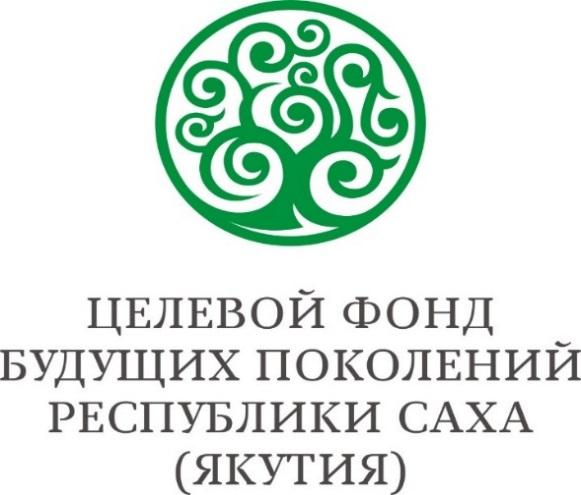 ПОЛОЖЕНИЕоб организации и проведении творческого конкурса рассказов среди школьников«Один день в Парке будущих поколений»в рамках проекта «Парк будущих поколений» подпрограммы «Молодежь, поддержка и развитие» целевой программы Некоммерческой организации «Целевой фонд будущих поколений Республики Саха (Якутия)» «Во имя будущего»на 2021– 2023 годы и на плановый период до 2025 годаг. Якутск 2021 г.1. Общие положения1.1. Настоящее Положение определяет порядок организации и проведения творческого конкурса рассказов среди школьников «Один день в Парке будущих поколений» в рамках проекта «Парк будущих поколений» подпрограммы «Молодежь, поддержка и развитие» целевой программы Некоммерческой организации «Целевой фонд будущих поколений Республики Саха (Якутия)» «Во имя будущего» на 2021– 2023 годы и на плановый период до 2025 года (далее – Конкурс).1.2. Конкурс проводится в целях формирования чувства сопричастности к созданию Парка будущих поколений в городе Якутске (далее – Парк) и развития креативных навыков среди детей школьного возраста, проживающих в Республике Саха (Якутия).1.3. Задачи конкурса:развитие и поддержание творческой инициативы детей, вовлечение их в творческую деятельность, создание условий для творческой самореализации;раскрытие творческого потенциала, заложенного в детях, через создание творческих образов;воспитание и формирование гражданской активности, путем привлечения внимания к вопросам развития креативной экономики Республики Саха (Якутия);привлечение школьников Республики Саха (Якутия) к креативной деятельности в области художественного творчества, как средства личностного развития;популяризация Парка будущих поколений среди населения Республики Саха (Якутия).2. Организация проведения КонкурсаОрганизатором Конкурса является Некоммерческая организация «Целевой фонд будущих поколений Республики Саха (Якутия)» (далее – Организатор) при участии Государственного казенного учреждения Республики Саха (Якутия) «Национальная библиотека Республики Саха (Якутия)». В рамках Конкурса Организатор осуществляет следующие функции:организует консультирование по вопросам участия в Конкурсе;осуществляет прием, регистрацию заявок на участие в Конкурсе;осуществляет проверку соответствия представленных заявок на участие в Конкурсе условиям участия в Конкурсе;утверждает состав Конкурсной комиссии;организует заседание Конкурсной комиссии;осуществляет иные функции в соответствии с настоящим Положением.3. Участники КонкурсаК участию в конкурсе приглашаются школьники, проживающие на территории Республики Саха (Якутия).Количество участников не ограничено.4. Сроки проведения КонкурсаКонкурсные работы принимаются с 10 декабря 2021 года по 31 января 2022 года.Подведение итогов Конкурса и церемония награждения победителей будут проведены с 01 по 11 февраля 2022 года.5. Условия проведения конкурсаНа Конкурс предоставляются рассказы на русском или якутском языках, соответствующие тематике конкурса.Конкурсная работа должна быть выполнена самостоятельно – оригинальность текста должна составлять не менее 80 % по итогам проверки на сайте text.ru. К участию в Конкурсе принимаются только завершенные оригинальные произведения, отвечающие целям и задачам проведения Конкурса.Требования к рассказу:Участники должны написать рассказ о том, как бы они провели один день в Парке будущих поколений (куда хотели бы сходить, что посмотреть и т.д.);В работе участнику необходимо описать свое видение интерьера, желаемое ощущение от атмосферы и уникальные, на их взгляд, особенности Парка будущих поколений;По стилю изложения ограничений нет;Все работы принимаются только в формате текстовых документов Microsoft Word.На конкурс участником предоставляется 1 работа, соответствующая условиям конкурса.На Конкурс не принимаются работы, оскорбляющие достоинство и чувства других людей, не соответствующие тематике Конкурса.На Конкурс принимаются только любительские работы.Участники подают заявку по ссылке на Google Forms - https://forms.gle/Hnp3GXk8kRc5vpUn8, к которой необходимо прикрепить файл с работой, отвечающей требованиям п 5.3. Настоящего Положения.Предоставлением работы на Конкурс участник выражает свое согласие с ее публикацией Организатором и передает Организатору неисключительные авторские и смежные права на работу (включая право на воспроизведение, распространение, импорт, публичный показ, передачу в эфир, сообщение для всеобщего сведения по кабелю, переработку) и разрешает Организатору использовать предоставленный рассказ для его копирования или преобразования, как целое или как часть, отдельно или в связке с любыми словами и/или рисунками. А равно, Участник соглашается с использованием и опубликованием передаваемой работы и/или его отрывка в журналах и Интернет-ресурсах в рекламных и иных целях Организатором. При необходимости предоставления письменного подтверждения о передаче обозначенных прав от Участника к Организатору на использование Организатором, Участник обязуется предоставить такое согласие в течение 3 (трех) дней с момента получения запроса от Организатора.К участию в Конкурсе принимаются работы, не опубликованные нигде ранее. Участник гарантирует, что отправленные на Конкурс работы созданы самим Участником и он является обладателем исключительных авторских прав, а также отсутствуют какие-либо ограничения на использование его работы.6. Подведение итоговКонкурсные работы рассматривает экспертная комиссия, сформированная и утвержденная Организатором.Соответствие критериям оценки работ, представленных на конкурс, определяются экспертной комиссией. Оценка работ происходит по критериям, одинаковым для всех участников конкурса (Приложение 1):Содержательная экспертная оценка рассказов осуществляется по следующим критериям: соответствие работы заявленной теме; аргументированность и глубина раскрытия темы, ясность представления; оригинальность и новизна изложения; информативность.Техническая экспертная оценка рассказов будет осуществляться по следующим критериям: оригинальность, полнота раскрытия собственного видения, наличие смелых идей, точность и ясность заложенной в тексте мысли.Объявление итогов Конкурса происходит на церемонии награждения.Оргкомитет не несет ответственности за решения экспертной комиссии и не комментирует причины присуждения экспертной комиссией мест. Личные оценочные листы членов экспертной комиссией не предъявляются участникам конкурса.7. Награждение участников конкурсаПобедители Конкурса награждаются Дипломами и ценными призами. Всем участникам Конкурса вручаются Сертификаты об участии.Победитель обязан в течение 5 (пяти) рабочих дней с момента запроса передать Организатору Конкурса все сведения и документы, необходимые для получения Приза.Вручение Приза производится в установленные п. 4.2. Настоящего Положения сроки. Место и время выдачи Приза определяется Организатором самостоятельно, с предварительным уведомлением победителей.В случае неполучения от Победителя сведений и документов, необходимых для получения Приза в срок, определённый в п. 4.2. Настоящего Положения, Приз считается невостребованным Победителем.Организатор Конкурса оставляет за собой право изменить способ передачи победителю Приза. Отказ Победителя от получения Приза должен быть выражен в письменной форме.Победитель самостоятельно получает Приз в месте нахождения Организатора.С момента получения Приза гражданин несет ответственность за уплату всех налогов, установленных законодательством Российской Федерации. 8. Информационное обеспечение конкурсаИнформационная поддержка Конкурса осуществляется на сайте и в социальных сетях организаторов и партнеров.Приложение 1Личный оценочный лист члена экспертной комиссии*ФИО  																				№ФИ участникаВозраст участникаОценка работыОценка работыОценка работыОценка работыСубъективная оценка экспертаИтоговая оценкаПримечание№ФИ участникаВозраст участникаТочность выполненияСодержаниеКомпозиция рассказаПрименение изобразительно-выразительных средствСубъективная оценка экспертаИтоговая оценкаПримечание1234…*Критерии оценкиНаполнение критерия оценки (показатели)БаллыТочность выполнениярассказ полностью соответствует выбранной теме10-8Точность выполнениярассказ частично соответствует выбранной теме7-5Точность выполненияв рассказе много элементов, которые не соответствуют выбранной теме4-0Содержаниеинтерпретация темы глубока и самостоятельна, примеры убедительны, рассказ очень интересный10-8Содержаниеинтерпретация темы недостаточно глубока и самостоятельна, примеры не всегда убедительны, рассказ не очень интересный7-5Содержаниеинтерпретация темы поверхностна и не самостоятельна, примеры не убедительны, рассказ не интересный4-0Композиция рассказарассказ логично построен, имеет плавные переходы между фрагментами10-8Композиция рассказав рассказе имеются нарушения логики, последовательности, есть не вполне удачные переходы между эпизодами7-5Композиция рассказалогика многократно нарушается, эпизоды часто не связаны между собой4-0Применение изобразительно-выразительных средствРассказ сопровождается обильным использованием изобразительно-выразительных средств, благодаря чему его очень интересно читать10-8Применение изобразительно-выразительных средствВ рассказе изобразительно-выразительные средства используются не в полной мере, из-за чего его прочтение может вызвать скуку.7-5Применение изобразительно-выразительных средствВ рассказе отсутствуют какие-либо изобразительно-выразительные средства, из-за чего его совершенно неинтересно читать4-0Субъективная оценка экспертаСубъективная оценка эксперта0-10Итоговая оценка (Максимальное количество 50 баллов)Итоговая оценка (Максимальное количество 50 баллов)